Обој животињу код које је резултат 20.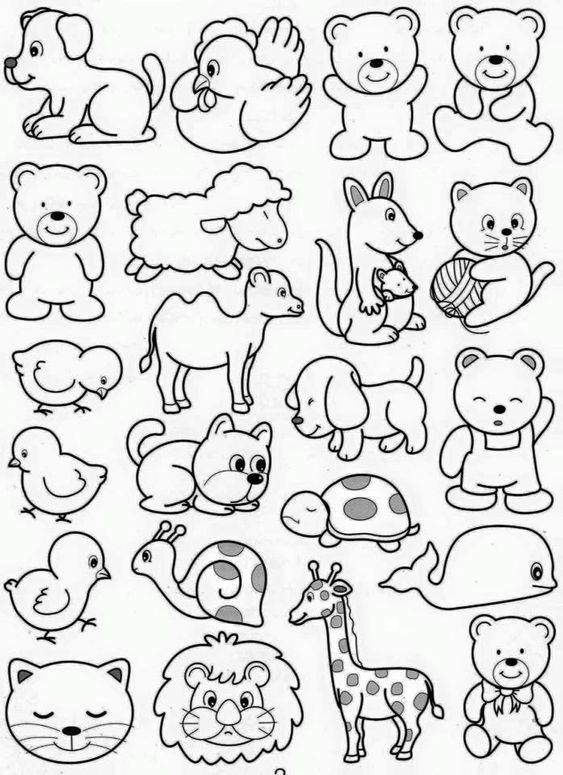 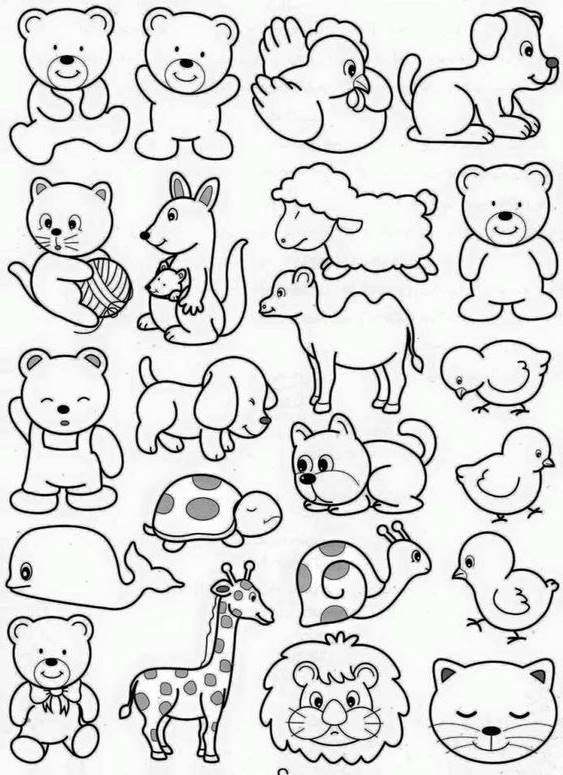 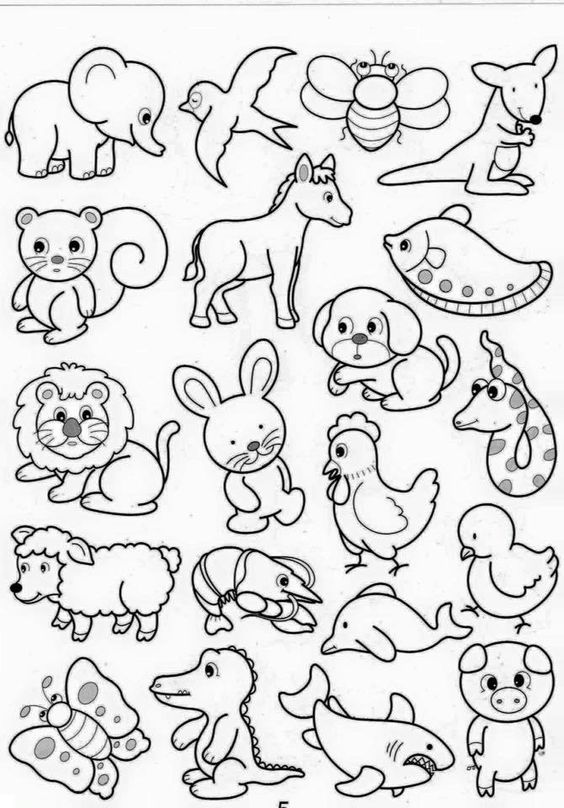 У једном возићу је 6 животиња. Колико животиња треба да додамо да би их било 10? Израчунај и доцртај.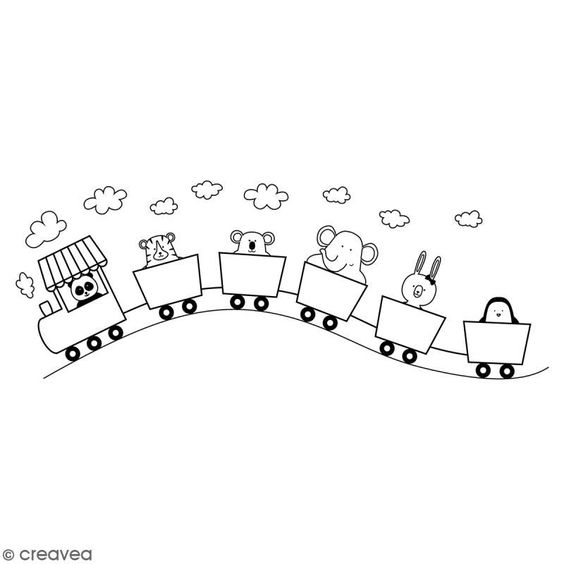 Настави низ.
7, __ , __ , ___ , ___ , 12 , ___ , ___ , ___ . 

___ , ___ , ___ , 16 , ___ , ___ , ___ ,  20 .Израчунај. 

5 + ___ = 9                           3 + 4 = ____

11 + ___ = 12                       7 + ___ = 8 

15 + 5 = ____                       14 + ___ = 15Поређај резултате од најмањег до највећег:

_____________________________________